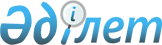 Об утверждении Правил проведения аттестации лиц, претендующих на занятие деятельностью патентного поверенного, регистрации в реестре патентных поверенных и внесения в него измененийПриказ Министра юстиции Республики Казахстан от 28 августа 2018 года № 1316. Зарегистрирован в Министерстве юстиции Республики Казахстан 29 августа 2018 года № 17322.
      Сноска. Заголовок - в редакции приказа Министра юстиции РК от 31.08.2022 № 727 (вводится в действие по истечении десяти календарных дней после дня его первого официального опубликования).
      В соответствии с пунктом 1 статьи 22-4 Закона Республики Казахстан "Об охране селекционных достижений", пунктом 1 статьи 36 Закона Республики Казахстан "Патентный закон Республики Казахстан", пунктом 1 статьи 46 Закона Республики Казахстан "О товарных знаках, знаках обслуживания, географических указаний и наименованиях мест происхождения товаров" и пунктом 1 статьи 15 Закона Республики Казахстан "О правовой охране топологий интегральных микросхем" ПРИКАЗЫВАЮ:
      Сноска. Преамбула - в редакции приказа Министра юстиции РК от 31.08.2022 № 727 (вводится в действие по истечении десяти календарных дней после дня его первого официального опубликования).


      1. Утвердить прилагаемые Правила проведения аттестации лиц, претендующих на занятие деятельностью патентного поверенного, регистрации в реестре патентных поверенных и внесения в него изменений.
      Сноска. Пункт 1 - в редакции приказа Министра юстиции РК от 31.08.2022 № 727 (вводится в действие по истечении десяти календарных дней после дня его первого официального опубликования).


      2. Департаменту по правам интеллектуальной собственности в установленном законодательством порядке обеспечить:
      1) государственную регистрацию настоящего приказа;
      2) в течение десяти календарных дней со дня государственной регистрации настоящего приказа направление его на казахском и русском языках в Республиканское государственное предприятие на праве хозяйственного ведения "Республиканский центр правовой информации" для официального опубликования и включения в Эталонный контрольный банк нормативных правовых актов Республики Казахстан;
      3) размещение настоящего приказа на интернет-ресурсе Министерства юстиции Республики Казахстан.
      3. Контроль за исполнением настоящего приказа возложить на курирующего Вице-министра юстиции Республики Казахстан.
      4. Настоящий приказ вводится в действие по истечении десяти календарных дней после дня его первого официального опубликования. Правила проведения аттестации лиц, претендующих на занятие деятельностью патентного поверенного, регистрации в реестре патентных поверенных и внесения в него изменений
      Сноска. Заголовок - в редакции приказа Министра юстиции РК от 31.08.2022 № 727 (вводится в действие по истечении десяти календарных дней после дня его первого официального опубликования).
      Сноска. Правила в редакции приказа Министра юстиции РК от 20.03.2020 № 106 (вводится в действие по истечении десяти календарных дней после дня его первого официального опубликования). Глава 1. Общие положения
      1. Правила проведения аттестации лиц, претендующих на занятие деятельностью патентного поверенного, регистрации в реестре патентных поверенных и внесения в него изменений (далее – Правила) разработаны в соответствии с Законом Республики Казахстан "Об охране селекционных достижений", Законом Республики Казахстан "Патентный закон Республики Казахстан", Законом Республики Казахстан "О товарных знаках, знаках обслуживания, географических указаний и наименованиях мест происхождения товаров", Законом Республики Казахстан "О правовой охране топологий интегральных микросхем", Законом Республики Казахстан "О государственных услугах" и определяют порядок проведения аттестации лиц, претендующих на занятие деятельностью патентного поверенного, регистрации в реестре патентных поверенных и внесения в него изменений.
      Сноска. Пункт 1 - в редакции приказа Министра юстиции РК от 31.08.2022 № 727 (вводится в действие по истечении десяти календарных дней после дня его первого официального опубликования).


      2. В настоящих Правилах используются следующие понятия и термины:
      1) Аттестационная комиссия – Аттестационная комиссия Министерства юстиции Республики Казахстан;
      2) кандидат – лицо, претендующее на право занятия деятельностью патентного поверенного;
      3) услугополучатель – физическое лицо, кандидат в патентные поверенные;
      4) патентный поверенный – дееспособный гражданин Республики Казахстан, постоянно проживающий на ее территории, имеющий высшее образование и трудовой стаж не менее четырех лет, прошедший аттестацию и зарегистрированный в реестре патентных поверенных;
      5) Реестр – Реестр патентных поверенных Республики Казахстан.
      Государственные услуги "Аттестация лиц, претендующих на занятие деятельностью патентного поверенного" и "Выдача свидетельства патентного поверенного" оказывается Министерством юстиции Республики Казахстан (далее – услугодатель);
      При внесении изменений и (или) дополнений в настоящие Правила уполномоченный орган направляет оператору информационно-коммуникационной инфраструктуру "электронного правительства", в Единый контакт-центр, услугодателю информацию о таких изменениях и (или) дополнениях в течение 10 (десяти) рабочих дней после государственной регистрации в органах юстиции соответствующего нормативного правового акта.
      Сноска. Пункт 2 - в редакции приказа и.о. Министра юстиции РК от 21.10.2022 № 876 (вводится в действие по истечении десяти календарных дней после дня его первого официального опубликования).

 Глава 2. Порядок проведения аттестации кандидатов в патентные поверенные, регистрации в реестре патентных поверенных и внесения в него изменений Параграф 1. Прием документов
      3. Государственная услуга "Аттестация кандидатов в патентные поверенные".
      4. К аттестации допускаются лица, имеющие опыт работы в сфере охраны и защиты прав интеллектуальной собственности не менее четырех лет либо прошедшие стажировку в палате патентных поверенных не менее одного года.
      Аттестация лиц, претендующих на занятие деятельностью патентного поверенного, проводится в форме тестирования на знание законодательства Республики Казахстан и международных договоров, ратифицированных Республикой Казахстан, в сфере интеллектуальной собственности.
      Сноска. Пункт 4 - в редакции приказа Министра юстиции РК от 31.08.2022 № 727 (вводится в действие по истечении десяти календарных дней после дня его первого официального опубликования).


      5. Для прохождения аттестации услугополучатель направляет через веб-портал "электронного правительства" следующие документы:
      1) заявление о допуске к аттестации лиц, претендующих на занятие деятельностью патентного поверенного, удостоверенного электронной цифровой подписи (далее – ЭЦП) на государственном или русском языках, по форме согласно приложению 1 к настоящим Правилам;
      2) электронная копия документа, подтверждающего трудовую деятельность со стажем работы не менее четырех лет в сфере охраны и защиты прав интеллектуальной собственности либо прошедшие стажировку в палате патентных поверенных не менее одного года;
      3) сведения для прохождения аттестации лиц, претендующих на занятие деятельностью патентного поверенного по форме согласно приложению 2 к настоящим Правилам;
      4) документ, подтверждающий оплату государственной пошлины за аттестацию патентных поверенных.
      Сведения о документе, удостоверяющем личность услугополучателя, информации об оплате государственной пошлины через платежный шлюз "электронного правительства" (далее – ПШЭП) услугодатель получает из соответствующих государственных информационных систем через шлюз "электронного правительства".
      Банковские реквизиты, необходимые для оплаты государственной пошлины, указаны в приложении 3 настоящих Правил.
      Сведения, указанные в приложении 2 настоящих Правил, сверяются с оригиналами документов, представляемыми услугополучателем при явке на аттестационный экзамен.
      Сноска. Пункт 5 - в редакции приказа Министра юстиции РК от 31.08.2022 № 727 (вводится в действие по истечении десяти календарных дней после дня его первого официального опубликования).


      6. Перечень основных требований к оказанию государственной услуги "Аттестация лиц, претендующих на занятие деятельностью патентного поверенного" приведен согласно приложению 4 к настоящим Правилам.
      Сноска. Пункт 6 - в редакции приказа Министра юстиции РК от 31.08.2022 № 727 (вводится в действие по истечении десяти календарных дней после дня его первого официального опубликования).


      7. При подаче услугополучателем всех необходимых документов, предусмотренных пунктом 5 настоящих Правил, услугополучателю в "личный кабинет" направляется информация о статусе о принятии запроса для предоставления государственной услуги.
      Услугодатель проверяет полноту и соответствие представленных документов, предусмотренных пунктом 5 настоящих Правил. В случае ненадлежащего оформления услугополучателем либо представления неполного пакета документов согласно пункту 5 настоящих Правил, услугодатель направляет услугополучателю уведомление с указанием каким требованиям не соответствует пакет документов и сроке приведения его в соответствие.
      Срок приведения в соответствие указанных в уведомлении документов составляет один рабочий день, если в течение одного рабочего дня со дня получения уведомления услугополучатель не привел его в соответствие с требованиями, то услугодатель в течение двух рабочих дней направляет мотивированный отказ в дальнейшем рассмотрении заявления.
      Услугодатель уведомляет услугополучателя о предварительном решении, а также времени и месте (способе) проведения заслушивания для возможности выразить услугополучателю позицию по предварительному решению.
      Срок принятия услугодателем предварительного решения об отказе в оказании государственной услуги один рабочий день. 
      Уведомление о заслушивании направляется не менее чем за три рабочих дня до завершения срока оказания государственной услуги. Заслушивание проводится не позднее двух рабочих дней со дня уведомления.
      По результатам заслушивания услугодатель уведомляет услугополучателя в соответствии с пунктом 10 настоящих Правил либо мотивированный отказ в оказании государственной услуги.
      Отказ о допуске к аттестации обжалуется в судебном порядке.
      Сноска. Пункт 7 - в редакции приказа Министра юстиции РК от 30.06.2021 № 549 (вводится в действие по истечении десяти календарных дней после дня его первого официального опубликования).


      8. Не допускаются к аттестации лица:
      1) которым в соответствии с законами Республики Казахстан запрещается заниматься предпринимательской деятельностью;
      2) имеющие непогашенную или неснятую в установленном законом порядке судимость за совершение преступления;
      3) исключенные из реестра патентных поверенных в соответствии Законом;
      4) являющиеся сотрудниками уполномоченного органа и его подведомственных организаций, а также их близкими родственниками, супругом (супругой).
      Сноска. Пункт 8 - в редакции приказа Министра юстиции РК от 31.08.2022 № 727 (вводится в действие по истечении десяти календарных дней после дня его первого официального опубликования).


      9. Уполномоченный орган в день поступления документов осуществляет их прием и регистрацию.
      При обращении заявителя после окончания рабочего времени, в выходные и праздничные дни согласно трудовому законодательству, прием заявлений и выдача результатов оказания государственной услуги осуществляется следующим рабочим днем.
      Сведения о документе, удостоверяющем личность услугополучателя, информации об оплате государственной пошлины через ПШЭП услугодатель получает из соответствующих государственных информационных систем через шлюз "электронного правительства". Параграф 2. Проведение аттестации
      10. Списки кандидатов, допущенных к аттестации, размещаются на интернет-ресурсе уполномоченного органа.
      Кандидат, допущенный к аттестации, за три рабочих дня уведомляется о месте, дате, времени проведения тестирования через веб-портал "электронного правительства" в электронной форме и размещает его на интернет-ресурсе услугодателя.
      Кандидаты сдают аттестацию при предъявлении документа, удостоверяющего личность, или посредством сервиса "цифровой документ" в течение одного рабочего дня.
      Сноска. Пункт 10 с изменением, внесенным приказом Министра юстиции РК от 30.06.2021 № 549 (вводится в действие по истечении десяти календарных дней после дня его первого официального опубликования).


      11. Кандидат по своему выбору проходит аттестацию на казахском или русском языке. Кандидат письменно подтверждает свой выбор языка до начала аттестации.
      12. Перечень вопросов, подлежащих включению в тесты, утверждается аттестационной комиссией. Вопросы для оценки знаний кандидатов соответствуют тематике правовых дисциплин (Законы Республики Казахстан "Об охране селекционных достижений", "Патентный закон Республики Казахстан", "О товарных знаках, знаках обслуживания, географических указаний и наименованиях мест происхождения товаров", "О правовой охране топологий интегральных микросхем", а также международных договоров, ратифицированных Республикой Казахстан в сфере интеллектуальной собственности), знание которых необходимо для осуществления деятельности патентного поверенного, и содержать не менее четырех вариантов ответа с одним правильным.
      Тестирование проводится с использованием компьютерной техники. Время, отведенное для тестирования, составляет девяносто минут.
      Тесты являются конфиденциальной информацией и не подлежат свободному распространению.
      Перед прохождением аттестации Аттестационная комиссия информирует кандидата о порядке проведения, продолжительности и содержании процедуры отбора кандидатов.
      Сноска. Пункт 12 с изменением, внесенным приказом Министра юстиции РК от 31.08.2022 № 727 (вводится в действие по истечении десяти календарных дней после дня его первого официального опубликования).


      13. На заседании Аттестационной комиссии ведется протокол (далее - протокол Комиссии), в котором отражаются: дата, время и место проведения заседания, фамилия, имя, отчество (при его наличии) аттестуемого, результат тестирования.
      14. Кандидат, отстраненный от тестирования, вправе повторно подать заявление о допуске к следующей аттестации.
      15. Подсчет правильных ответов тестирования производится при помощи используемой компьютерной программы автоматически. Результаты тестирования распечатываются на принтере в двух экземплярах и предоставляются кандидату сразу для ознакомления путем проставления личной подписи после окончании.
      Один экземпляр листа с результатами тестирования вручается кандидату, второй передается Аттестационной комиссии.
      16. Претендент считается прошедшим тестирование, если количество правильных ответов составляет 70 % и выше от общего числа заданных вопросов.
      По результатам тестирования ответственный исполнитель готовит протокол и в течение двух рабочих дней направляет его на подпись руководителю структурного подразделения и уполномоченному лицу услугодателя.
      Протокол подписывается председателем Комиссии и его заместителем.
      Протокол направляется в "личный кабинет" услугополучателя в форме электронного документа, подписанного ЭЦП уполномоченного лица услугодателя.
      17. Аттестация проводится в течение 7 рабочих дней последнего месяца соответствующего полугодия.
      18. По выбору услугополучателя государственная услуга оказывается, по принципу "одного заявления" в совокупности с государственной услугой "Выдача свидетельства патентного поверенного" на основании заявления о допуске к аттестации кандидата в патентные поверенные и выдаче свидетельства патентного поверенного по форме, согласно приложению 5 к настоящим Правилам. Параграф 3. Выдача свидетельства патентного поверенного
      19. Государственная услуга "Выдача свидетельства патентного поверенного".
      20. Для получения свидетельства патентного поверенного кандидат направляет через веб-портал "электронного правительства" следующие документы:
      1) заявление для получения свидетельства патентного поверенного в форме электронного документа, удостоверенного ЭЦП кандидата на государственном или русском языках, по форме согласно приложению 6 к настоящим Правилам;
      2) документ, подтверждающий оплату государственной пошлины за регистрацию в качестве патентного поверенного.
      Сведения о документе, удостоверяющем личность услугополучателя, информации об оплате государственной пошлины через ПШЭП услугодатель получает из соответствующих государственных информационных систем через шлюз "электронного правительства".
      При подаче услугополучателем всех необходимых документов в "личном кабинете" услугополучателя отображается статус о принятии запроса для предоставления государственной услуги.
      Свидетельство патентного поверенного выдается в течение трех рабочих дней.
      При оказании государственной услуги по принципу "одного заявления" со дня предоставления документа, подтверждающего уплату государственной пошлины за регистрацию в качестве патентного поверенного.
      21. Перечень основных требований к оказанию государственной услуги "Выдача свидетельства патентного поверенного" приведен согласно приложению 7 к настоящим Правилам.
      Сноска. Пункт 21 - в редакции приказа Министра юстиции РК от 31.08.2022 № 727 (вводится в действие по истечении десяти календарных дней после дня его первого официального опубликования).


      22. Уполномоченный орган в день поступления документов осуществляет их прием и регистрацию.
      При обращении заявителя после окончания рабочего времени, в выходные и праздничные дни согласно трудовому законодательству, прием заявлений и выдача результатов оказания государственной услуги осуществляется следующим рабочим днем.
      Услугодатель проверяет полноту и соответствие представленных документов, предусмотренных пунктом 20 настоящих Правил. При представлении услугополучателем неполного пакета документов согласно пункту 20 настоящих Правил и (или) документов с истекшим сроком действия, услугодатель направляет услугополучателю уведомление с указанием каким требованиям не соответствует пакет документов.
      Срок приведения в соответствие указанных в уведомлении документов составляет один рабочий день.
      Если в течение одного рабочего дня со дня получения уведомления услугополучатель не привел его в соответствие с требованиями, то услугодатель направляет отказ в дальнейшем рассмотрении заявления.
      Услугодатель по результатам проверки документов оформляет свидетельство патентного поверенного по форме согласно приложению 8 к настоящим Правилам и направляет на согласование руководителю структурного подразделения в течение одного рабочего дня.
      Сноска. Пункт 22 - в редакции приказа Министра юстиции РК от 30.06.2021 № 549 (вводится в действие по истечении десяти календарных дней после дня его первого официального опубликования).


      23. Результат оказания государственной услуги после подписания уполномоченным лицом услугодателя направляется услугополучателю в личный кабинет в течение одного рабочего дня. Параграф 4. Регистрация в реестре патентных поверенных и внесение в него изменений
      24. В Реестр вносятся сведения о патентных поверенных, получивших свидетельства, и последующие изменения сведений о них. Реестр ведется уполномоченным органом и размещается на интернет-ресурсе уполномоченного органа.
      25. В Реестре содержатся следующие сведения:
      1) порядковый номер регистрации, являющийся номером свидетельства;
      2) дата регистрации патентного поверенного;
      3) фамилия, имя, отчество (при наличии) патентного поверенного;
      4) постоянное место жительство;
      5) номер и дата решения Аттестационной комиссии (документа, на основании которого произведена регистрация);
      6) адрес для переписки, а также номер телефона, телетайпа, телефакса, если таковые имеются, язык(и) переписки;
      7) место работы, должность;
      8) сведения о выдаче или отправке свидетельства;
      9) сведения о приостановлении;
      10) сведения об исключении из Реестра.
      26. В случае изменения сведений патентного поверенного, указанных в пункте 25 настоящих Правил, патентный поверенный в месячный срок с момента изменений таких сведений, сообщает об этом уполномоченному органу. Глава 3. Порядок обжалования решений, действий (бездействия) услугодателя и (или) его должностных лиц по вопросам оказания государственной услуги
      27. Жалоба на решение, действий (бездействия) сотрудников структурных подразделений уполномоченного органа подается на имя руководителя услугодателя и (или) в уполномоченный орган по оценке и контролю за качеством оказания государственных услуг (далее – орган, рассматривающий жалобу) в соответствии с законодательством Республики Казахстан.
      Рассмотрение жалобы по вопросам оказания государственных услуг производится вышестоящим административным органом, должностным лицом, органом, рассматривающим жалобу.
      Жалобы подается услугодателю и (или) должностному лицу, чье решение, действие (бездействие) обжалуются.
      Услогодатель должностное лицо, чье решение, действие (бездействие) обжалуются, не позднее трех рабочих дней со дня поступления жалобы направляют ее и административное дело в орган, рассматривающий жалобу.
      При этом услугодатель, должностное лицо, решение, действие (бездействие) обжалуются, не направляет жалобу в орган, рассматривающий жалобу, если он в течение трех рабочих дней примет решение либо административное действие, полностью удовлетворяющие требованиям, указанным в жалобе.
      Жалоба услугополучателя, поступившая в адрес услугодателя, в соответствии с подпунктом 2) пункта 3 статьи 25 Закона Республики Казахстан "О государственных услугах" подлежит рассмотрению в течение пяти рабочих дней со дня ее регистрации.
      Жалоба услугополучателя, поступившая в адрес органа, рассматривающий жалобу, подлежит рассмотрению в течение пятнадцати рабочих дней со дня ее регистрации.
      Сноска. Пункт 27 - в редакции приказа Министра юстиции РК от 30.06.2021 № 549 (вводится в действие по истечении десяти календарных дней после дня его первого официального опубликования).


      28. В случаях несогласия с результатами оказанной государственной услуги услугополучатель обращается в суд в порядке, установленном законодательством Республики Казахстан.
      Сноска. Правый верхний угол - в редакции приказа Министра юстиции РК от 31.08.2022 № 727 (вводится в действие по истечении десяти календарных дней после дня его первого официального опубликования).                                                        Заявление о допуске к аттестации кандидата в патентного поверенного
      Прошу допустить меня к аттестации патентного поверенного Республики Казахстан.
      За предоставление достоверных сведений несу персональную ответственность, а также согласен(а), на использование сведений, составляющих охраняемую Законом тайну, содержащихся в информационных системах, при оказании данной государственной услуги.
      Номер телефона:
      E-mail:
      Факс:
      Комплект требуемых документов:
      - сведения для прохождения аттестации кандидатов в патентные поверенные;
      - электронная копия документа, подтверждающего трудовую деятельность со стажем работы не менее четырех лет;
      - документ, подтверждающий оплату государственной пошлины за аттестацию патентных поверенных.
      Прилагается _____ листов.
      Гражданин _______________________________________ дата:_________
      (подпись) (фамилия, имя, отчество (при его наличии)
      Согласен (-а) на использование сведений, составляющих охраняемую законом тайну, содержащихся в информационных системах 
      Сноска. Правый верхний угол - в редакции приказа Министра юстиции РК от 31.08.2022 № 727 (вводится в действие по истечении десяти календарных дней после дня его первого официального опубликования).                                      Сведения
             ля прохождения аттестации кандидатов в патентные поверенные
             ______________________________________________________________
                   фамилия, имя, отчество (при его наличии) физического лица,
                         индивидуальный идентификационный номер)
      1. Сведения о дипломе:       1) наименование высшего учебного заведения _________________________________       2) номер диплома __________________________________________________________       3) дата выдачи диплома _____________________________________________________       4) документ, подтверждающий прохождение процедуры нострификации или признания в соответствии с ЗакономРеспублики Казахстан "Об образовании":       серия и номер ____________________________________________________________       основание: дата и номер ___________________________________________________       регистрационный номер и дата______________________________________________       Физическое лицо __________________________________ дата: ___________________       (подпись) (фамилия, имя, отчество (при его наличии)       Согласен на использование сведений, составляющих охраняемую законом тайну, содержащихся в информационныхсистемах
      Сноска. Правый верхний угол - в редакции приказа Министра юстиции РК от 31.08.2022 № 727 (вводится в действие по истечении десяти календарных дней после дня его первого официального опубликования). Банковские реквизиты, необходимые для оплаты
государственной пошлины
      Сноска. Приложение 3 с изменениями, внесенными приказом и.о. Министра юстиции РК от 21.10.2022 № 876 (вводится в действие по истечении десяти календарных дней после дня его первого официального опубликования).
      Бенефициар – РГУ Управление государственных доходов по Есильскому району Департамента государственных доходов по городу Астана КГД МФ РК
      БИН – 081240013779
      ИИК – KZ24070105KSN0000000
      БИК – KKMFKZ2A
      Банк Бенефициара – ГУ "Комитет казначейства Министерства финансов Республики Казахстан", город Астана
      КБЕ – 11
      Код бюджетной классификации (КБК) – 108125 Перечень основных требований к оказанию государственной услуги
 "Аттестация лиц, претендующих на занятие деятельностью
патентного поверенного"
      Сноска. Приложение 4 - в редакции приказа Министра юстиции РК от 31.08.2022 № 727 (вводится в действие по истечении десяти календарных дней после дня его первого официального опубликования).
      Сноска. Правый верхний угол - в редакции приказа Министра юстиции РК от 31.08.2022 № 727 (вводится в действие по истечении десяти календарных дней после дня его первого официального опубликования). Заявление
о допуске к аттестации кандидата в патентные поверенные и выдаче свидетельства патентного поверенного
      Прошу допустить меня к аттестации в патентные поверенные Республики Казахстан.
      За предоставление достоверных сведений несу персональную ответственность, а также согласен (-а) на использование сведений, составляющих охраняемую законом тайну, содержащихся в информационных системах, при оказании данной государственной услуги.
      После положительного решения по итогам сдачи аттестационного экзамена прошу выдать мне свидетельство патентного поверенного.
      Номер телефона: 
      E-mail:
      Факс:
      Комплект требуемых документов:
      - сведения для прохождения аттестации кандидатов в патентные поверенные;
      - электронная копия документа, подтверждающего трудовую деятельность со стажем работы не менее четырех лет;
      - документ, подтверждающий оплату государственной пошлины за аттестацию патентных поверенных и за регистрацию в качестве патентного поверенного.
      Прилагается _____ листов.
      Гражданин _________________________________________ дата:______
      (подпись) (фамилия, имя, отчество (при его наличии)
      Согласен (-а) на использование сведений, составляющих охраняемую законом тайну, содержащихся в информационных системах
      Сноска. Правый верхний угол - в редакции приказа Министра юстиции РК от 31.08.2022 № 727 (вводится в действие по истечении десяти календарных дней после дня его первого официального опубликования). Заявление
для получения свидетельства патентного поверенного
      Прошу выдать мне свидетельство патентного поверенного.
      За предоставление достоверных сведений несу персональную ответственность, а также согласен(а), на использование сведений, составляющих охраняемую Законом тайну, содержащихся в информационных системах, при оказании данной государственной услуги.
      Прилагается _____ листов.
      Гражданин __________________________________________ дата:_______
      (подпись) (фамилия, имя, отчество (при его наличии)
      Согласен (-а) на использование сведений, составляющих охраняемую законом тайну, содержащихся в информационных системах Перечень основных требований к оказанию государственной услуги
"Выдача свидетельства патентного поверенного"
      Сноска. Приложение 7 - в редакции приказа Министра юстиции РК от 31.08.2022 № 727 (вводится в действие по истечении десяти календарных дней после дня его первого официального опубликования). СВИДЕТЕЛЬСТВО ПАТЕНТНОГО ПОВЕРЕННОГО
      Выдано [Фамилия] [Имя] [Отчество], зарегистрированному (ой) в качестве патентного поверенного.
      Запись о регистрации внесена в Реестр патентных поверенных "__"______ ____ года за №____
      [Должность подписывающего] [фамилия, имя и отчество (при наличии) подписывающего]
					© 2012. РГП на ПХВ «Институт законодательства и правовой информации Республики Казахстан» Министерства юстиции Республики Казахстан
				
      Министр юстицииРеспублики Казахстан 

М. Бекетаев
Утверждены
приказом Министра юстиции
Республики Казахстан
от 28 августа 2018 года № 1316Приложение 1
к Правилам проведения
аттестации лиц, претендующих
на занятие деятельностью
патентного поверенного,
регистрации в реестре
патентных поверенных и
внесения в него измененийПредседателю аттестационной комиссии
от _________________________
(фамилия имя отчество (при его
наличии) гражданина,
индивидуальный
идентификационный номер)
Адрес местожительства:
___________________________
__________________________
(почтовый индекс, область,
город, район, населенный пункт,
наименование улицы,
номер дома/здания)Приложение 2
к Правилам проведения
аттестации лиц, претендующих
на занятие деятельностью
патентного поверенного,
регистрации в реестре
патентных поверенных и
внесения в него изменений                                                                                                                                           формаПриложение 3
к Правилам проведения
аттестации лиц, претендующих
на занятие деятельностью
патентного поверенного,
регистрации в реестре
патентных поверенных и
внесения в него измененийПриложение 4
к Правилам проведения
аттестации лиц, претендующих
на занятие деятельностью
патентного поверенного,
регистрации в реестре
патентных поверенных и
внесения в него измененийФорма
1
Наименование услугодателя
Министерство юстиции Республики Казахстан
2
Способы предоставления государственной услуги (каналы доступа) 
Веб-портал "электронного правительства" www.egov.kz (далее – портал)
3
Срок оказания государственной услуги
В течение 7 (семи) рабочих дней последнего месяца соответствующего полугодия 
4
Форма оказания государственной услуги
Электронная (полностью автоматизированная)/ оказываемая по принципу "одного заявления"
5
Результат оказания государственной услуги
Положительное или отрицательное решение по итогам сдачи аттестационного экзамена либо мотивированный ответ об отказе в оказании государственной услуги в случаях и по основаниям, предусмотренным пунктом 9 настоящего приложения. 
Форма предоставления результата оказания государственной услуги: электронная (полностью автоматизированная)/оказываемая по принципу "одного заявления".
6
Размер оплаты, взимаемой с услугополучателя при оказании государственной услуги, и способы ее взимания в случаях, предусмотренных законодательством Республики Казахстан
Государственная пошлина оплачивается услугополучателем через банковские учреждения Республики Казахстан, которыми выдаются платежные документы, подтверждающие сумму и дату оплаты, установленной статьей 614 Кодекса Республики Казахстан "О налогах и других обязательных платежах в бюджет (Налоговый Кодекс)":
за аттестацию патентных поверенных – 15 (пятнадцать) месячных расчетных показателей.
Оплата осуществляется наличным способом или через платежный шлюз "электронного правительства" (далее – ПШЭП) или безналичным способом через банки второго уровня.
Банковские реквизиты, необходимые для оплаты государственной пошлины, указаны в приложении 3 настоящих Правил.
7
График работы
Услугодатель − с понедельника по пятницу в соответствии с установленным графиком работы с 9.00 до 18.30 часов, за исключением выходных и праздничных дней согласно Трудовому кодексу Республики Казахстан с перерывом на обед с 13.00 часов до 14.30 часов.
Портал − круглосуточно, за исключением технических перерывов в связи с проведением ремонтных работ (при обращении услугополучателя после окончания рабочего времени, в выходные и праздничные дни, прием заявления и выдача результата оказания государственной услуги осуществляется следующим рабочим днем согласно трудовому законодательству Республики Казахстан).
8
Перечень документов и сведений, истребуемых у услугополучателя для оказания государственной услуги
1) заявление о допуске к аттестации лиц, претендующих на занятие деятельностью патентного поверенного, удостоверенного электронной цифровой подписи (далее – ЭЦП) на государственном или русском языках, по форме согласно приложению 1 к настоящим Правилам;
2) сведения для прохождения аттестации лиц, претендующих на занятие деятельностью патентного поверенного по форме согласно приложению 2 к настоящим Правилам;
3) электронная копия документа, подтверждающего трудовую деятельность со стажем работы не менее четырех лет в сфере охраны и защиты прав интеллектуальной собственности либо прошедшие стажировку в палате патентных поверенных не менее одного года;
4) документ, подтверждающий оплату государственной пошлины за аттестацию патентных поверенных.
Сведения, указанные в приложении 2 настоящих Правил, сверяются с оригиналами документов, представляемыми услугополучателем при явке на аттестационный экзамен.
9
Основания для отказа в оказании государственной услуги, установленные законодательством Республики Казахстан
1) установление недостоверности документов, представленных услугополучателем для получения государственной услуги, и (или) данных (сведений), содержащихся в них;
2) несоответствие услугополучателя и (или) представленных материалов, объектов, данных и сведений, необходимых для оказания государственной услуги, требованиям, установленным нормативными правовыми актами Республики Казахстан;
3) в отношении услугополучателя имеется вступившее в законную силу решение (приговор) суда о запрещении деятельности или отдельных видов деятельности, требующих получения определенной государственной услуги.
10
Иные требования с учетом особенностей оказания государственной услуги
Адреса мест оказания государственной услуги размещены на интернет-ресурсе услугодателя – www.adilet.gov.kz, раздел "Государственные услуги".
Услугополучатель имеет возможность получения государственной услуги в электронной форме через портал при условии наличия ЭЦП.
Услугополучатель имеет возможность получения информации о порядке и статусе оказания государственной услуги в режиме удаленного доступа посредством "личного кабинета" портала, а также Единого контакт-центра.
По выбору услугополучателя государственная услуга оказывается, по принципу "одного заявления" в совокупности с государственной услугой "Выдача свидетельства патентного поверенного" по форме, согласно приложению 5 к настоящим Правилам.
Контактные телефоны справочных служб по вопросам оказания государственной услуги: 8 (7172) 74-09-69, 55-88-21.
Единый контакт-центр - 1414, 8 800 080 7777.Приложение 5
к Правилам проведения
аттестации лиц, претендующих
на занятие деятельностью
патентного поверенного,
регистрации в реестре
патентных поверенных и
внесения в него измененийформаМинистерство юстиции
Республики Казахстан
Председателю аттестационной комиссии
от ______________________________
(фамилия имя отчество (при его наличии)
гражданина, индивидуальный
идентификационный номер)
Адрес
местожительства:____________________
(почтовый индекс, область, город, район,
населенный пункт, наименование улицы,
номер дома/здания)Приложение 6
к Правилам проведения
аттестации лиц, претендующих
на занятие деятельностью
патентного поверенного,
регистрации в реестре
патентных поверенных и
внесения в него изменений                                                                                                                        формаМинистерство юстиции
Республики Казахстан
Председателю аттестационной комиссии
от _________________________
(фамилия имя отчество
(при его наличии) гражданина,
индивидуальный идентификационный номер)Адрес местожительства
____________________________
____________________________
(почтовый индекс, область,
город, район, населенный пункт,
наименование улицы, номер дома/здания)Приложение 7
к Правилам проведения
аттестации лиц, претендующих
на занятие деятельностью
патентного поверенного,
регистрации в реестре
патентных поверенных и
внесения в него измененийФорма
1
Наименование услугодателя
Министерство юстиции Республики Казахстан
2
Способы предоставления государственной услуги (каналы доступа) 
Веб-портал "Электронного правительства" www.egov.kz (далее – портал)
3
Срок оказания государственной услуги
В течение 3 рабочих дней
4
Форма оказания государственной услуги
Электронная (полностью автоматизированная)/ оказываемая по принципу "одного заявления"
5
Результат оказания государственной услуги
Выдача свидетельства патентного поверенного по форме согласно приложению 6 к настоящим Правилам направляется в "личный кабинет" услугополучателя в форме электронного документа, подписанного электронной цифровой подписи (далее – ЭЦП) уполномоченного лица услугодателя. Форма предоставления результата оказания государственной услуги: электронная (полностью автоматизированная)/оказываемая по принципу "одного заявления".
6
Размер оплаты, взимаемой с услугополучателя при оказании государственной услуги, и способы ее взимания в случаях, предусмотренных законодательством Республики Казахстан
Государственная пошлина оплачивается услугополучателем через банковские учреждения Республики Казахстан, которыми выдаются платежные документы, подтверждающие сумму и дату оплаты, установленной статьей 614 Кодекса Республики Казахстан "О налогах и других обязательных платежах в бюджет (Налоговый Кодекс)":
за регистрацию в качестве патентного поверенного – 1 (один) месячный расчетный показатель.
Оплата осуществляется наличным или безналичным способом через платежный шлюз "электронного правительства" (далее – ПШЭП) или через банки второго уровня.
Банковские реквизиты, необходимые для оплаты государственной пошлины, указаны в приложении 3 настоящих Правил.
7
График работы
Услугодатель − с понедельника по пятницу в соответствии с установленным графиком работы с 9.00 до 18.30 часов, за исключением выходных и праздничных дней согласно Трудовому кодексу Республики Казахстан с перерывом на обед с 13.00 часов до 14.30 часов.
Портал − круглосуточно, за исключением технических перерывов в связи с проведением ремонтных работ (при обращении услугополучателя после окончания рабочего времени, в выходные и праздничные дни, прием заявления и выдача результата оказания государственной услуги осуществляется следующим рабочим днем согласно трудовому законодательству Республики Казахстан).
8
Перечень документов и сведений, истребуемых у услугополучателя для оказания государственной услуги
1) заявление для получения свидетельства патентного поверенного в форме электронного документа, удостоверенного ЭЦП кандидата на государственном или русском языках по форме согласно приложению 7 настоящих Правил;
2) документ, подтверждающий оплату государственной пошлины за регистрацию в качестве патентного поверенного.
Сведения о документе, удостоверяющем личность услугополучателя, информации об оплате государственной пошлины через ПШЭП услугодатель получает из соответствующих государственных информационных систем через шлюз "электронного правительства".
9
Основания для отказа в оказании государственной услуги, установленные законодательством Республики Казахстан
Если представление услугополучателем неполного пакета документов согласно пункту 8 настоящего Приложения и (или) документов с истекшим сроком действия, услугодатель направляет услугополучателю уведомление с указанием каким требованиям не соответствует пакет документов.
Срок приведения в соответствие указанных в уведомлении документов составляет один рабочий день.
Если в течение одного рабочего дня со дня получения уведомления услугополучатель не привел его в соответствие с требованиями, то услугодатель направляет отказ в дальнейшем рассмотрении заявления.
10
Иные требования с учетом особенностей оказания государственной услуги, в том числе оказываемой в электронной форме и через Государственную корпорацию
При оказании государственной услуги по принципу "одного заявления" срок оказания государственной услуги исчисляется со дня предоставления документа, подтверждающего уплату государственной пошлины за регистрацию в качестве патентного поверенного.
Адреса мест оказания государственной услуги размещены на интернет-ресурсах уполномоченного органа www.adilet.gov.kz и услугодателя www.kazpatent.kz. 
Для получения государственной услуги через портал необходимо наличие ЭЦП.
Услугополучатель имеет возможность получения информации о порядке и статусе оказания государственной услуги в режиме удаленного доступа посредством "личного кабинета" портала, а также Единого контакт-центра.
Контактные телефоны справочных служб по вопросам оказания государственной услуги: 8 (7172) 74-09-69, 8 (7172) 55-88-21. 
Единый контакт-центр - 1414, 8 800 080 7777.Приложение 8
к Правилам проведения аттестации
кандидатов в патентные поверенные,
регистрации в реестре патентных
поверенных и внесение в него измененийформа
ҚАЗАҚСТАН РЕСПУБЛИКАСЫНЫҢ ӘДIЛЕТ МИНИСТРЛIГI
МИНИСТЕРСТВО ЮСТИЦИИ РЕСПУБЛИКИ КАЗАХСТАН
[Реквизиты УО
на государственном языке]
Нөмiрi: [Номер Свидетельства]
Берiлген күнi: [Дата выдачи]
[Реквизиты УО
на русском языке]